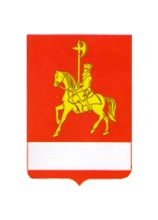 АДМИНИСТРАЦИЯ КАРАТУЗСКОГО РАЙОНАПОСТАНОВЛЕНИЕ29.09.2022                                   с. Каратузское		                            № 757-пО проведении районных соревнований по мини - футболу среди  физкультурно спортивных клубов и учащихся образовательных учреждений Каратузского района - закрытие летнего сезона 2022	В  целях  развития  массовой  физической  культуры  и  спорта,  пропаганды здорового  образа  жизни  среди  сельских  жителей,  расширения  сети  общественных  физкультурно  -  спортивных  объединений  и  клубов,  выявления  и поддержки  лучших  спортивных  команд,   ПОСТАНОВЛЯЮ:	1. Директору МБУ «Центр физической культуры и спорта Каратузского района» (А.Г. Головкова), организовать подготовку спортивного мероприятия по мини-футболу закрытие летнего сезона 2022 в  с. Каратузское,  01  октября  2022 года,  на  искусственном мини-футбольном поле на территории корпуса №1, ул. Шевченко 16.2. Утвердить Положение о проведении районных соревнований по мини-футболу закрытие летнего сезона 2022 (приложение №1).3.  Директору МБОУ «Каратузская СОШ имени Героя Советского союза Е.Ф. Трофимова» (И.В.Булгаковой) обеспечить подготовку футбольного поля.4. Руководителю управления образования (Т.Г. Серегина) организовать участие учащихся образовательных учреждений района в данном мероприятии.5. Руководителям физкультурно-спортивных  клубов  организовать подготовку поселковых спортивных команд и принять участие в данном мероприятии, согласно положению.           6. Финансовому управлению администрации Каратузского района (заместитель главы района по финансам, экономике - руководителю финансового управления администрации Каратузского района Е.С. Мигла)  обеспечить финансирование данного мероприятия в пределах средств подпрограмма «Развитие массовой физической культуры и спорта» реализуемой в рамках муниципальной программы «Развитие спорта Каратузского района» (Мероприятие 1.1. Организация и проведение спортивно-массовых мероприятий).  	7. Контроль за исполнением настоящего постановления возложить на заместителя главы района по социальным вопросам Савина А.А	8. Постановление вступает в силу в день, следующий за днём его официального опубликования в периодическом печатном издании «Вести муниципального образования «Каратузский район».И.о. главы района                                                                               А.Н. Цитович                                                                                                                     Приложение № 1 к Постановлению                                                                                                                         администрации   Каратузского района                                                                                                                           от 29.09.2022 № 757-пПОЛОЖЕНИЕ О проведении районных соревнований по мини-футболу среди физкультурно-спортивных клубов и учащихся образовательных учреждений Каратузского района - закрытие летнего сезона 2022. I. Цели и задачи:1.Соревнования проводятся с целью популяризации футбола среди сельских физкультурно-спортивных клубов и любителей спорта района и посвящены закрытию летнего спортивного сезона.2.Приобщение населения к систематическим занятиям физкультурой и спортом, формирование здорового образа жизни.3.Повышение спортивного мастерства и выявление сильнейших команд и спортсменов. II. Руководство проведением соревнований:Руководство проведением соревнований возложено на МБУ «ЦФКС Каратузского района». III. Место и время проведения:Соревнования проводятся в с. Каратузское, искусственное мини-футбольное поле корпуса №1. ул. Шевченко 16.  01 октября 2022 г. Начало соревнований - в 10:00 часов.Судейская коллегия с 9.30 ч. до 10:00 ч.  IV. Участники соревнований:1.Для участия в соревнованиях допускаются сборные команды сельских ФСК (физкультурно-спортивных клубов) района, учреждений и организаций Каратузского района. 2.Для участия допускаются сборные кустовых команд:- Южная зона: (с. Ширыштык, с. Моторск, с. В-Кужебар, Н-Кужебар);- Восточная зона: (с. Н-Куряты, с. Таяты, с. Уджей, с. Качулька, с. Старая Копь);- Северная зона: (с. Таскино, с. Сагайск, с. Черемушка, с. Лебедевка).3.Состав команды - 8 человек. Возраст игроков юноши 16+. V. Определение победителей:Определение победителей определяются по наибольшей сумме набранных очков, в случае равного количества набранных очков - по результатам встреч между командами. Система розыгрыша определяется на судейской коллегии. VI. Награждение победителей:Команда - победитель награждается кубком и грамотой, призеры - грамотами. Лучшие игроки - грамотами. VII. Финансирование:Все расходы по проезду и питанию участников за счет командирующих организаций. Награждение за счет средств МБУ «ЦФКС Каратузского района»VIII. Подача заявок. Заявки подаются в судейскую коллегию в день соревнований. Предварительные заявки на участие в соревнованиях подаются в обязательном порядке до 29.09.2022 г. в МБУ «ЦФКС Каратузского района» тел: 21-0-70 Команды, не подавшие предварительные заявки, к соревнованиям не допускаются.  